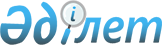 О внесении изменений в решение Мугалжарского районного маслихата от 4 января 2019 года № 271 "Об утверждении бюджета города Кандыагаш на 2019-2021 годы"
					
			С истёкшим сроком
			
			
		
					Решение Мугалжарского районного маслихата Актюбинской области от 3 декабря 2019 года № 364. Зарегистрировано Департаментом юстиции Актюбинской области 9 декабря 2019 года № 6535. Прекращено действие в связи с истечением срока
      В соответствии со статьей 109-1 Бюджетного кодекса Республики Казахстан от 4 декабря 2008 года, статьей 6 Закона Республики Казахстан от 23 января 2001 года "О местном государственном управлении и самоуправлении в Республике Казахстан", Мугалжарский районный маслихат РЕШИЛ:
      1. Внести в решение Мугалжарского районного маслихата от 4 января 2019 года № 271 "Об утверждении бюджета города Кандыагаш на 2019-2021 годы" (зарегистрированное в реестре государственной регистрации нормативных правовых актов за № 3-9-230, опубликованное 25 января 2019 года в эталонном контрольном банке нормативных правовых актов Республики Казахстан в электронном виде) следующие изменения:
      в пункте 1: 
      в подпункте 1):
      доходы - цифры "612 484,0" заменить цифрами "620 500,0";
      в том числе:
      поступления трансфертов - цифры "506 984,0" заменить цифрами "514 356,0";
      в подпункте 2):
      затраты - цифры "616 818,7" заменить цифрами "624 834,7".
      2. Приложение 1 к указанному решению изложить в новой редакции согласно приложению к настоящему решению.
      3. Государственному учреждению "Аппарат маслихата Мугалжарского района" в установленном законодательном порядке обеспечить государственную регистрацию настоящего решения в Департаменте юстиции Актюбинской области.
      4. Настоящее решение вводится в действие с 1 января 2019 года. Бюджет города Кандыагаш на 2019 год 
					© 2012. РГП на ПХВ «Институт законодательства и правовой информации Республики Казахстан» Министерства юстиции Республики Казахстан
				
      Председатель сессии Мугалжарского районного маслихата 

А. Жукашев

      Секретарь Мугалжарского районного маслихата 

Р. Мусенова
Приложениек решению Мугалжарскогорайонного маслихатаот 3 декабря 2019 года № 364Приложение 1к решению Мугалжарскогорайонного маслихатаот 4 января 2019 года № 271
категория
класс
подкласс
наименование
наименование
сумма (тысяч тенге)
1. ДОХОДЫ
1. ДОХОДЫ
620 500,0
1
НАЛОГОВЫЕ ПОСТУПЛЕНИЯ
НАЛОГОВЫЕ ПОСТУПЛЕНИЯ
106 144,0
01
Подоходный налог
Подоходный налог
43 523,0
2
Индивидуальный подоходный налог
Индивидуальный подоходный налог
43 523,0
04
Налоги на собственность
Налоги на собственность
62 621,0
1
Налоги на имущество
Налоги на имущество
2 469,0
3
Земельный налог
Земельный налог
3 820,0
4
Налог на транспортные средства
Налог на транспортные средства
56 332,0
4
Поступления трансфертов
Поступления трансфертов
514 356,0
02
Трансферты, из вышестоящих органов государственного управления
Трансферты, из вышестоящих органов государственного управления
514 356,0
3
Трансферты из районного (города областного значения) бюджета
Трансферты из районного (города областного значения) бюджета
514 356,0
функциональная группа
функциональная
подгруппа
администратор
бюджетных программ
программа
наименование
сумма (тысяч тенге)
ІІ. ЗАТРАТЫ
624 834,7
01
Государственные услуги общего характера
56 527,7
1
Представительные, исполнительные и другие органы, выполняющие общие функции государственного управления
56 527,7
124
Аппарат акима города районного значения, села, поселка, сельского округа
56 527,7
001
Услуги по обеспечению деятельности акима города районного значения, села, поселка, сельского округа
53 109,7
022
Капитальные расходы государственного органа
3 418,0
04
Образование
406 563,0
1
Дошкольное воспитание и обучение
406 563,0
124
Аппарат акима города районного значения, села, поселка, сельского округа
406 563,0
004
Дошкольное воспитание и обучение и организация медицинского обслуживания в организациях дошкольного воспитания и обучения
291 161,0
041
Реализация государственного образовательного заказа в дошкольных организациях образования
115 402,0
07
Жилищно-коммунальное хозяйство
106 560,0
3
Благоустройство населенных пунктов
106 560,0
124
Аппарат акима города районного значения, села, поселка, сельского округа
106 560,0
008
Освещение улиц в населенных пунктах
42 806,0
009
Обеспечение санитарии населенных пунктов
17 640,0
011
Благоустройство и озеленение населенных пунктов
46 114,0
12
Транспорт и коммуникации
55 184,0
1
Автомобильный транспорт
55 184,0
124
Аппарат акима города районного значения, села, поселка, сельского округа
55 184,0
013
Обеспечение функционирования автомобильных дорог в городах районного значения, селах, поселках, сельских округах
55 184,0
V. Дефицит (профицит) бюджета
- 4 334,7
VI. Финансирование дефицита (использование профицита) бюджета
4 334,7
8
Используемые остатки бюджетных средств
4 334,7
01
Остатки бюджетных средств
4 334,7
1
Свободные остатки бюджетных средств
4 334,7
01
Свободные остатки бюджетных средств
4 334,7